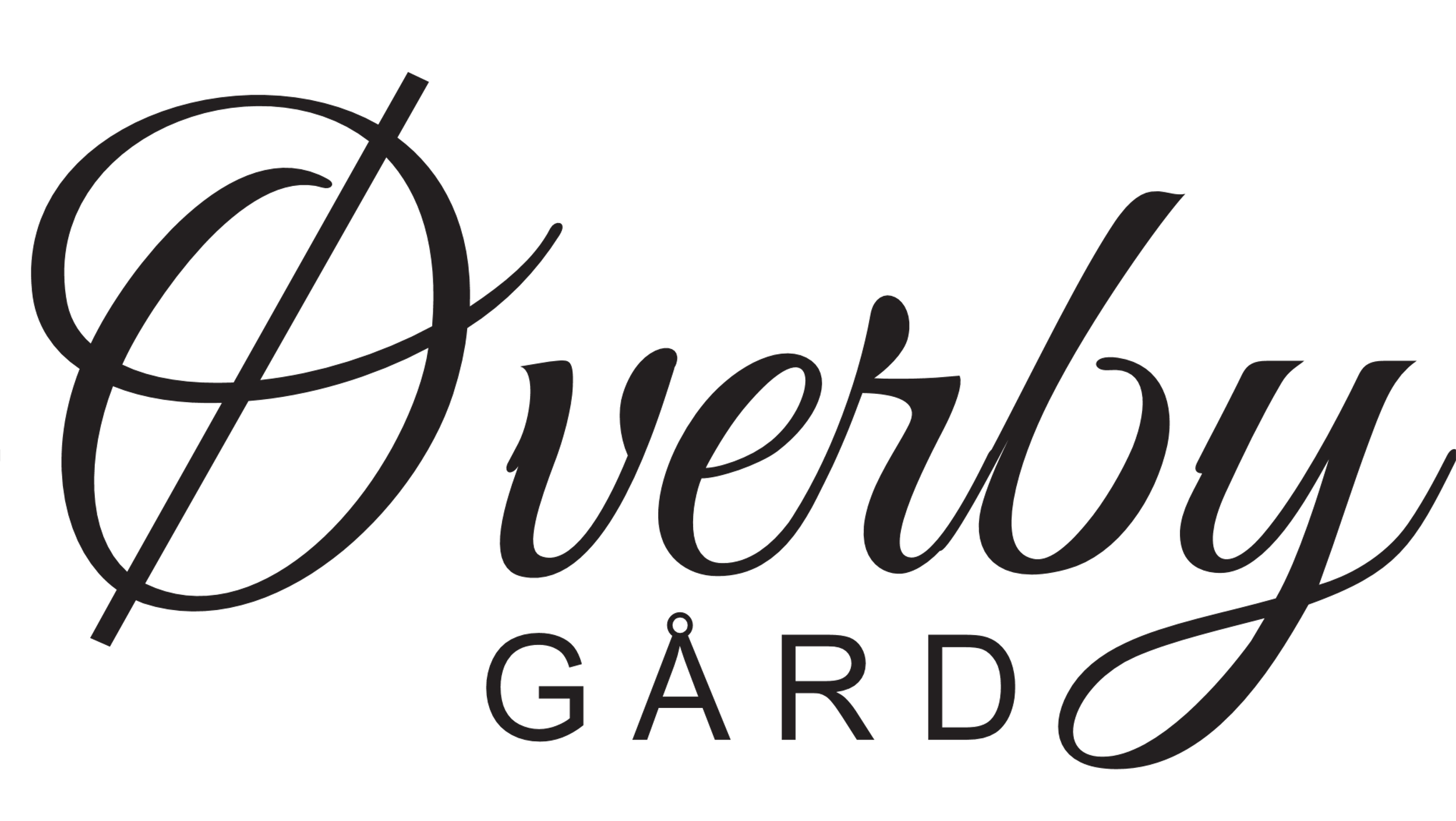 DELEIER I EN LEVENDE GRIS	       GAVEKORT          SOMMER 2019NN er med dette dokumentet innehaver av et gavekort som deleier i en levende gris på Øverby gård.Grisene kommer til Øverby gård i mai/juni 2019. Da veier de ca. 30 kg. Vi vil fòre og stelle grisene her hos oss til de veier ca. 120 kg. De lever som frilandsgriser - utegriser. Det betyr at de lever ute hele tiden, roter og graver i jorda, leker og løper rundt, men har tilgang til et lite hus som de kan gå inn i hvis de ønsker det. Hva vil det si å bli deleier i en levende gris:Du får anledning til å sette navn på en helt konkret gris. Vi merker den slik at det ikke skal være noen tvil om hvem som er din.Du vil få jevnlig informasjon om hvordan det går med grisen, hva den driver med og hvordan den legger på seg.  Vi vil gi deg litt generell informasjon om hold av frilandsgris i Norge.Du vil bli informert om når grisen din sendes til slakt og informasjon om hvordan dette foregår.Du vil få førsterett til å kjøpe kjøttet fra våre griser (til ordinær pris).Du kan komme og besøke grisen din etter avtale med oss.Vi tar kontakt med deg når grisene ankommer gården. Ta gjerne en titt på hjemmesiden vår www.øverbygård.no så kan du lese litt om griseholdet vårt og ellers om gården vår.Dato:                      Stig Føyen						
Øverby gård________________________________________________________________________